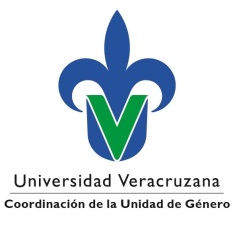 Curso: “Estrategias Participativas para la Promoción de una Cultura de Igualdad de Género en la UV”Se llevará a cabo en la 5 Regiones de la UV Del 24 al 28 de abril de 2017 De 16:00 a 20:00 horasRegistroEnviar la ficha de registro al correo: cursoEPCIGUV@outlook.comNombreMatricula RegiónPrograma EducativoCorreoTeléfono 1. 